Obec Tetov, Tetov 22, 533 16 Vápno u Přelouče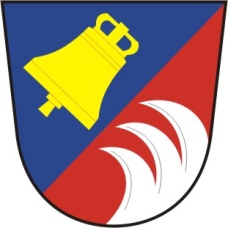 Starostka obce Tetov Vás zve na Zasedání zastupitelstva obce Tetov č. 3/2018, konané dne 16.5. 2018  od 18.00 hod. v zasedací místnosti OÚProgram: Program : 1. Zahájení                   2. hospodaření obce do 30.4.2018                  3. projednání a schválení  smlouvy o poskytnutí neinvestiční dotace Pardubický kraj – program obnovy venkova                  4. projednání a schválení dodatku č.2/2018 o nakládání s odpady                  5. projednání a schválení vydání územního plánu obce Tetov                  6. projednání a schválení interní směrnice                  7. projednání a schválení Veřejnoprávní smlouvu č. 1/2015 s městem Přelouč                  8. stanovení počtu zastupitelů pro nové volební období                  8. diskuse, různé                  9. návrh usnesení                 10. závěr                                                                                                   Ivana Rajnetová                                                                                                   Starostka obce Vyvěšeno  :  3.5.2018Sejmuto :      16. 5. 2018